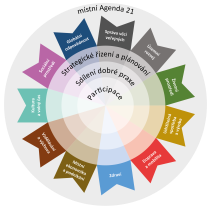 Formulář pro vyjádření námitky, námětu, 
reakce či podnětu k SCLLD MAS Rozkvět  2020+Vyplněný formulář prosím zašlete elektronicky na adresu vopalkova@masrozkvet.cz (předmět zprávy: PŘIPOMÍNKY STRATEGIE MAS ROZKVĚT 2014+).Pro řádné vznesení námitky je nutno vyplnit všechny uvedené informace.  Vypořádání došlých podnětů (tzn. námitky, náměty, reakce či podněty) budou zveřejněny prostřednictvím www.masrozkvet.cz. Nebudou administrovány/zveřejňovány jazykové korektury.Pro naplňování principů strategického plánování a MA21 je pro MAS Rozkvět důležité umožnit aktivní zapojení všech, koho se plánovaná oblast dotýká – obcí a jejich svazků, podnikatelů a NNO působících v zájmovém území MAS i široké veřejnosti. Jedním z nástrojů pro zapojení je možnost připomínkovat navrhované priority, opatření a aktivity. Jméno a kontakt tazateleJméno, příjmení: …………………………….………..…………Kontakt:.….………………………………………………………Obec:……………………………………………………………Podnět, námitka, námět, reakceDotčená část SCLLD MAS Rozkvět 2020+,
 str./odst.Návrh opatření, úpravy, doplněníOdůvodnění